3.1 The Immune System (refer to pg. 100 – 114)*Complete Activity 3-1: Pass it on 1) Explain how this activity demonstrates how an infection disease is transmitted 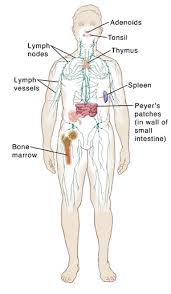 Immune system: the system that defends the body against infection and disease - causing substances such as bacteria, viruses and cancer cells. Pathogens (disease causing invaders) can infect people with a range of infectious diseasesParts of the Immune System How can infectious diseases be passed on?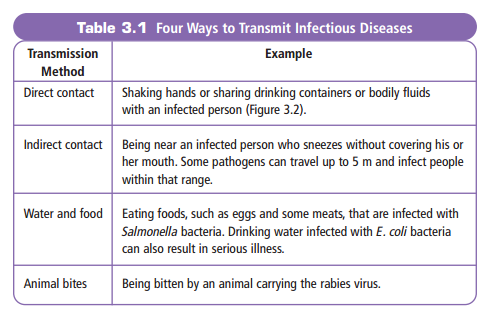 Our immune system has two lines of defense: First Line of DefenceSkin : a physical barrier that stops pathogens from entering the body Sweat and oil: slightly acidic which prevents pathogens from growing on the surface of your body Gastric juice: acid secreted by the stomach  which kills bacteria that enter Mucus and cilia: line nose and prevent pathogens from entering your respiratory system Second Line of Defence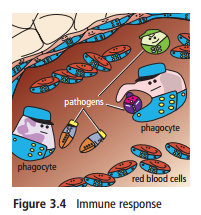 If a pathogen makes it past the first line of defence your body will attack and destroy the invaderImagine each of your cells wears a uniform Your immune system recognizes the uniforms of unknown cells and attacks them There are two types of immune responses: 1) Innate immune response: the response you are born with Quick, general and non-specificUsed against bacteria and some virusesFirst step is inflammation which is the flow of fluid and cells to the site of infection. This causes a fever, swelling and redness. Increase in white blood cells called phagocytes which eat up the invaders. 2) Acquired immune response: highly specific attack on a particular pathogen or antigen Antigen: an non-living particle the body cannot recognize, from a virus to a splinterUses two special types of white blood cells: B Cells and T Cells B Cells: recognize the antigens and produce antibodies to fight them Helper T Cells: recognizes an antigen and activates B Cells Killer T Cell:  Directly destroy antigens Once the attack is over some antibodies stay in the body to protect against future infections, we call this immunity 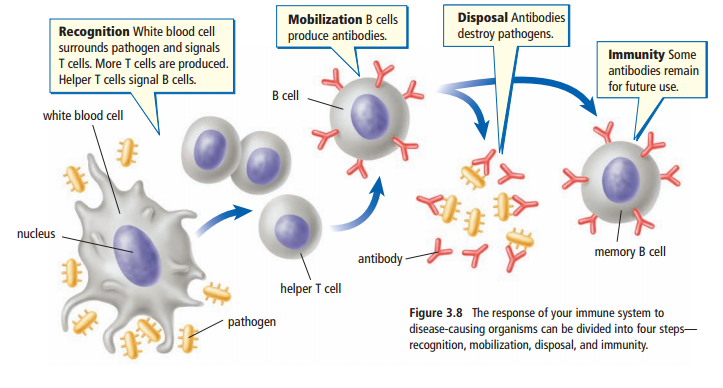 Watch this video on the immune system https://goo.gl/6uNxtp 3.2 Factors Affecting the Immune System Vaccine: special version of an antigen that gives you immunity against a disease. Stimulate the immune system to create the antibodies against that diseaseImmune System Disorders Allergy: an unusually high sensitivity to a substance, which causes an immune reaction. Allergy symptoms are caused by the release of histamine which is a chemical that your body release when it is fighting invaders. Acquired Immunodeficiency Syndrome (AIDS) Caused by Human Immunodeficiency Virus (HIV), a pathogen that attack the immune system and infects helper T cells. The body can no longer activate B or killer T cells to destroy the antigen or pathogen 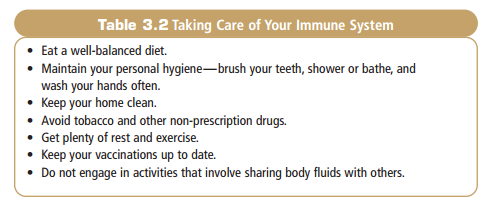 *Complete pages  40, 42 – 43 of section 3.1 and page 46, 47 and 49 of section 3.2 in your workbook Structure FunctionLymph Nodes Small bean shaped structures that produce and store cells that fight infection Lymph vessels Vessels that connect the different parts of the immune system SpleenStores white blood cells that fight disease and infection Bone Marrow Tissue in the center of the bone that produces white blood cells 